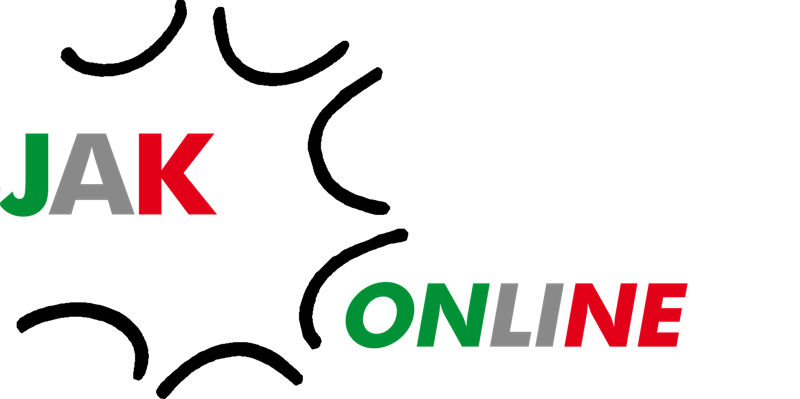 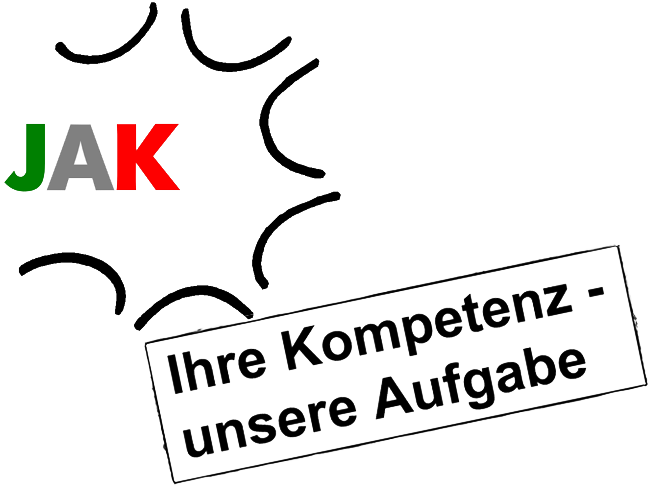 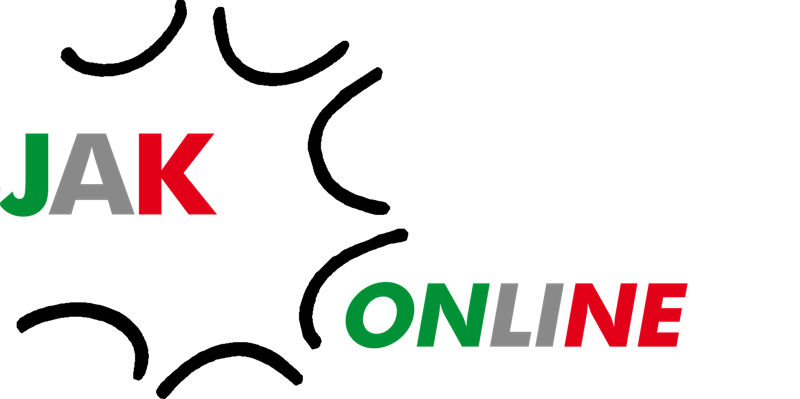 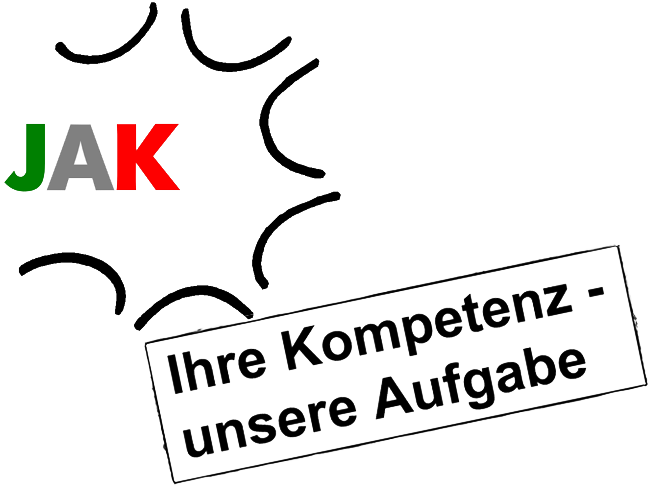 VERANSTALTUNGSBESCHREIBUNG_________________________________________________________Referendartagung - Europarecht (RRef)Terminvom 08.07.2019, 10:00 Uhr bis 12.07.2019, 17:00 UhrTagungshausHaus Nordhelle, Evangelisches Tagungszentrum,Zum Koppenkopf 3,58540 MeinerzhagenZielgruppeRechtsreferendarinnen und RechtsreferendareBesondere TeilnahmevoraussetzungGrundkenntnisse des Europarechts, Interesse für wirtschaftsrechtliche Fragestellungen und den Reformprozess der EUZiel der VeranstaltungDie Teilnehmerinnen und Teilnehmer haben sich mit aktuellen Entwicklungen in der Europäischen Union auseinandergesetzt und ihre Kenntnisse des europäischen Wirtschaftsrechts vertieft.InhaltDie Tagung wendet sich an Referendarinnen und Referendare, die bereits Vorkenntnisse im Bereich des Europarechts haben und diese vertiefen wollen.Wegen des konkreten Inhaltes wird auf das folgende Veranstaltungsprogramm Bezug genommen.VeranstaltungsprogrammMontag, 08.07.201910:00-13:00Einführung in die Europäische Union, Organe der Europäischen UnionRechtsanwalt Holger-Michael ARNDT, Geschäftsführer der CIVIC GmbH - Institut für internationale Bildung 14:00-18:00Das Zusammenwirken der europäischen Organe und die Rechtsetzung in der Europäischen Union Prof. Dr. Daniela A. HEID, Ph.D.,Hochschule des Bundes für öffentliche Verwaltung, Brühl (Köln)18:00-18:30 Abschluss: Ausblick und Hinführung auf die Simulation am Donnerstag Rechtsanwalt Holger-Michael ARNDT, Geschäftsführer der CIVIC GmbH - Institut für internationale Bildung Dienstag, 09.07.201909:00 – 18:00Die Wirtschaft- und Währungsunion der Europäischen Union Die Gemeinschaftswährung EURODer Stabilitäts- und Wachstumspakt Prof. Dr. André SCHMIDT, Universität Witten/Herdecke Mittwoch, 10.07.201909:00-16:30Die Gemeinsame Landwirtschaftspolitik der Europäischen UnionDas Verfahren der KomitologieVerhandlungen auf europäischer Ebene – Die Praxis der Entscheidungsfindung mit aktiven Übungen Ministerialrat Rolf BURBACH, Bundesministerium für Ernährung und Landwirtschaft, Bonn16:30-18:00 Zeit zur individuellen Vorbereitung auf die Simulation Donnerstag, 11.07.201909-15:30Simulation zur Rechtsetzung in der Europäischen Union am Beispiel der Europäischen Datenschutz-Grundverordnung (EU-DSGVO)Rechtsanwalt Holger-Michael ARNDT, Geschäftsführer der CIVIC GmbH - Institut für internationale Bildung 15:30-18:00Europa in Nordrhein-Westfalen, Nordrhein-Westfalen in EuropaDie Europapolitik des Landes im FokusDie Vertretung des Landes Nordrhein-Westfalen in BrüsselMinisterialrat David LÜNGEN, LL. M., Staatskanzlei des Landes Nordrhein-Westfalen Freitag, 12.07.201909:00-16:00Rückblick auf die SimulationZukunftsperspektiven der Europäischen Union/Ergebnis der Wahlen zum Europäischen ParlamentEin- und Austrittsperspektiven (Stichwort: BREXIT) Chancen und Grenzen der gemeinsamen Außen- und Sicherheitspolitik der Europäischen UnionRechtsanwalt Holger-Michael ARNDT, Geschäftsführer CIVIC GmbH, - Institut für internationale Bildung16:00-16:30Abschluss Rechtsanwalt Holger-Michael ARNDT, Geschäftsführer der CIVIC GmbH - Institut für internationale Bildung Weitere HinweiseDie Unterbringung und Verpflegung der Teilnehmerinnen und Teilnehmer übernimmt die Justizakademie.Reisekosten können nicht erstattet werden. Ich bitte Sie, die Teilnehmerinnen und Teilnehmer auszuwählen, ihre Teilnahme an der Veranstaltung anzuordnen und ihnen mitzuteilen, dass sie die Tagungsunterlagen unmittelbar von hier erhalten werden.MethodenReferat/Vortrag, Diskussion, Case Studies, Gruppenarbeit (Thinking Skills), YouTube-Beiträge und Simulation ​Tagungsleiter/-in und Referent/-inDurch die Veranstaltung führenRechtsanwalt Holger-Michael Arndt, CIVIC GmbH - Institut für internationale BildungMinisterialrat Rolf Burbach, Bundesministerium für Ernährung und LandwirtschaftProf. Dr. Daniela A. Heid, Ph.D., Hochschule des Bundes für öffentliche VerwaltungMinisterialrat David Lüngen, LL. M., Staatskanzlei des Landes Nordrhein-Westfalen, Prof. Dr. André Schmidt, Universität Witten/HerdeckePlatzverteilerOLG Düsseldorf 				  5OLG Hamm 						10OLG Köln 							  3AnmeldungDie Anmeldung ergeht auf dem Dienstweg. Die Benennung der Teilnehmerinnen und Teilnehmer erfolgt durch die Obergerichte und Mittelbehörden.KostenDie Unterbringung und Verpflegung der Teilnehmerinnen und Teilnehmer übernimmt die Justizakademie.